Муниципальное казенное учреждение городского округа город Воронеж «Центр развития образования»VI городской фестиваль педагогического мастерства «От призвания к признанию - 2015»Муниципальный этап  Всероссийского профессионального конкурса«Учитель года города Воронежа - 2015»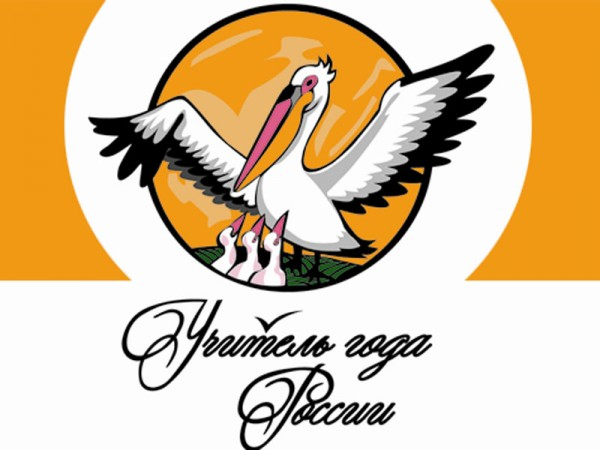 Методические рекомендации Декабрь 2014г. ВоронежСоставительТ.А. Тарабрина   – 	старший методист МКУ городского округа город Воронеж «Центр развития образования»«VI городской фестиваль педагогического мастерства  «От призвания к признанию - 2015» муниципальный этап  Всероссийского профессионального конкурса«Учитель года города Воронежа - 2015»:,  сборник материалов / составитель Т.А. Тарабрина, 2014. В данном сборнике представлены методические рекомендации по проведению конкурсных заданий заочного и очного туров муниципального этапа Всероссийского профессионального конкурса «Учитель года города Воронежа - 2015», которые помогут в подготовке к участию педагогических работников в профессиональном конкурсе. Материалы данного сборника могут быть использованы администрацией и педагогическими работниками общеобразовательных организаций. ©  	МКУ городского округа город Воронеж «Центр развития образования» © 	Тарабрина Т.А..,  2014 Содержание.Методические рекомендации по оформлению и составлению  портфолио педагога                                                            4 – 5 стр. Методические рекомендации по защите педагогического проекта «Работаем по новым стандартам»                                     6 – 8 стр.Методические рекомендации по проведению учебного занятия                                                                                        9 – 10 стр.Методические рекомендации по проведению дискуссионного столаи открытой дискуссии                                                         11 – 13 стр.       Список использованной и рекомендуемой  литературы,                         Интернет-ресурсы                                                  14 – 15 стр.Приложение.  Образец представления портфолио участника                                                                                                           16 – 21 стр.1. Методические рекомендации по оформлению и составлению портфолио педагога. Структура портфолиоРаздел 1. Общие сведения о педагоге.1.1.  Фамилия Имя и Отчество (полностью).1.2.  Год рождения. 1.3.  Образование. В этом разделе нужно указать свою основную специальность и квалификацию по диплому. Если у Вас несколько дипломов, то их все нужно перечислить. Квалификационная категория.1.4. Трудовой и педагогический стаж работы. 1.5. Личные достижения педагога (копии документов):- награды; - сертификаты;- грамоты разных уровней; - дипломы победителя конкурсов.1.6. Повышение квалификации:- прохождение курсов по предмету;- прохождение курсов ИКТ;- другие формы повышения квалификации.Раздел 2.  Результаты профессиональной деятельности педагога за последние 3 года:- сведения, отражающие результативность и эффективность профессиональной деятельности педагога;- методическая тема по самообразованию и методическая работа педагога (участие в работе РМО, ШМО, методических советах);- использование педагогом  новых педагогических и информационных технологий в профессиональной деятельности;- достижения учащихся (победители и призеры олимпиад, конкурсов и т.д.).Раздел 3.  Научно-методическая деятельность педагога.3.1. Обобщение и распространение опыта работы педагога:- участие в организации и проведении семинаров, круглых столов, мастер-классов; - участие в научно-практических конференциях; - публикации с описанием своего опыта работы; - методические материалы, пособия, сборники.3.2.  Авторские научно-методические разработки:- авторские научно-методические разработки (программы, концепции, сценарии занятий, образовательные технологии, методические материалы); - публикации.3.3. Участие в работе экспериментальных площадок разного уровня.Раздел 4. Участие педагога  в профессиональных и творческих конкурсах.Раздел 5. Учебно-материальная база.Раздел 6. Собственный Интернет-ресурс (при наличии).Дополнительная информация, характеризующая деятельность педагога.Примечание:  К данной форме портфолио конкурсант может приложить дополнительный материал, характеризующий деятельность педагога по своему усмотрению и презентацию в программе Power Point.Рекомендуемый объём до 20 листов.Образец представления портфолио  (см. приложение).Собственный Интернет-ресурс (при наличии).	Оценивается использование конкурсантом информационно-коммуникационных технологий как способа повышения качества профессиональной деятельности. Информационным ресурсом педагога, принимающего участие в конкурсе может быть Интернет - сайт, блог или другой ресурс в сети Интернет, который отражает  работу педагога в сети Интернет. Информационный ресурс может быть расположен на домене первого уровня (www.primer.ru) или быть частью другого домена, например школьного сайта (www.primer.school.ru) или образовательной сети.Если размещенные на сайте файлы (документы, изображения) недоступны либо не читаемы, они расцениваются как отсутствующие. Весь текст должен быть хорошо читаемый.2. Методические рекомендации по защите педагогического проекта«Работаем по новым стандартам».Цель: демонстрация инновационного потенциала и проектной культуры участника   конкурса, развитие проектной деятельности педагогов, расширение их видения существующих проблем в области образования и поддержка компетентности в поиске путей решения существующих проблем.Планируемые результаты:- проведение педагогами исследовательской работы для адекватной оценки ситуации и разработки проекта;- демонстрация педагогами умения ставить цель, выдвигать задачи, видетьпроблему, ориентироваться на ожидаемые результаты, определять эффективный способ решения, оценивать достигнутое и проводить рефлексивный анализ собственной деятельности;- использование педагогами ключевых элементов проектной деятельности,выстраивание их в логической последовательности в соответствии с целесообразностью;- распространение лучшего педагогического опыта в области проектнойдеятельности.Этапы работы над проектом (возможные варианты описания). В методе проектов выделяют следующие этапы работы над проектом: поисковый, конструкторский, технологический, заключительный.Поисковый этап. 1. Поиск и анализ проблемы. 
2. Выбор темы проекта. 
3. Планирование проектной деятельности по этапам. 
4. Сбор, изучение и обработка информации по теме проекта. Конструкторский этап. 
1. Поиск оптимального решения задачи проекта: 
1.1.  исследование вариантов конструкции с учетом требований дизайна;
1.2.  выбор технологии изготовления.
2. Составление конструкторской и технологической документации. Технологический этап. 
1. Составление плана практической реализации проекта, подбор необходимых материалов, инструмента и оборудования. 
2. Выполнение запланированных технологических операций. 
3. Текущий контроль качества. 
Заключительный этап. 
1. Оценка качества выполнения проекта. 
2. Анализ результатов выполнения проекта. 
3. Изучение возможностей использования результатов проектирования (публикация, включение в банк проектов,  выставка, продажа и т.п.). Структура, дизайн, объём текстов и иллюстративных материалов (фотографий, рисунков, диаграмм, детских работ и др.) на слайдах также зависит от индивидуальных предпочтений и технических умений, но следует учесть, что оцениваться будет содержание педагогического опыта конкурсанта  (до 20 слайдов и пояснительной запиской до 5 страниц).Система работы педагога  может состоять из следующих компонентов:1) актуальность темы;2) ценностные ориентиры и ведущая идея педагогической деятельности;3) цель и задачи системы работы педагога;4) технология реализации ведущей педагогической идеи;5) новизна и продуктивность системы работы педагога.Работа над проектом предполагает умения с отражением следующих составляющих:Актуальность (важность, значимость заявленной темы для настоящего момента, современность, злободневность).Новизна – уровни:открытие (новаторство);изобретение (преобразование);усовершенствование – адаптация известного опыта.Результативность (достижение устойчивых результатов за 3 года в динамике не менее чем за 3 года, при этом указываются не только количественные показатели ЕГЭ и ГИА. Психологические данные исследует психолог (мотивацию, развитие памяти, внимания, мышления, степень комфортности учащихся на уроке).Однако важно отметить, что расширение информационного поля на основе ознакомления с научными исследованиями и документами последних лет, отражающими государственную политику в области образования, а также изучение новейших исследований в педагогической науке, в смежных областях знаний, в других научных дисциплинах, является дополнительным доказательством наличия у педагогов современного взгляда на происходящие в мире процессы, в системе образования в стране и за ее пределами. Представляя свой проект необходимо отразить условия реализации ФГОС, особенно в части собственно авторского, инновационного решения поставленной государством задачи в области образовательных стандартов.Общие сведения  о конкурсанте (1 слайд).Фамилия, имя, отчество, должность и место работы, стаж, сведения об образовании, портретное фото, кредо.Тема  проекта (1 слайд).Тема проекта должна четко обозначить основную характеристику (идею) опыта работы по новым стандартам, область применения, характер решаемой педагогической или учебно-методической проблемы.Авторская интерпретация педагогического проекта (3 слайда).Следует раскрыть значимость проекта и актуальность, особенности его решения на современном этапе развития образования.Теоретическое обоснование педагогического проекта (2 слайда).Дать характеристику ведущей идеи, подходов и принципов работы по новым стандартам. Не перегружая слайд информацией, необходимо сделать ссылки на ведущих  авторов, выявить общие и спорные тенденции,  заявить о своей позиции, точке зрения.Технология педагогического проекта (10 слайдов).Ведущая педагогическая идея проекта.Описание педагогом собственной педагогической практики, сопровождаемоепедагогическим комментарием, анализом, выводами.Могут быть представлены: авторское планирование, проекты уроков,классификация и описание различных видов упражнений, заданий и др.; разнообразный дидактический материал (задания дифференцированного характера, наборы карточек по определённой теме, дидактические игры). Они могут быть включены или в основную часть работы или даны в приложении.Приводится доказательство работы по результатам диагностики уровня обучения учащихся.Диссеминация педагогического проекта (1 слайд).Диссеминация педагогического проекта и его адресная направленность. Литература (1 слайд). Литература включает те источники, которые использовались в работе (для написания теоретической части работы, для анализа собственного проекта).Приложения (1 слайд). Называются материалы, созданные автором проекта, в первую очередь разработанный диагностический материал, образцы наглядных пособий и т.д.3. Методические рекомендации по проведению учебного занятия.Цель: Определение лучшего профессионального педагогического опыта в условиях, максимально приближенных к повседневной практике работы учителя, проявление участниками конкурса своего творческого потенциала, самостоятельности, умения ориентироваться в ситуации, знания своего предмета и способности выйти на межпредметный и метапредметный уровни.Планируемые результаты:- использование педагогами различных методик и источников информации прирассмотрении вопросов по содержанию своей предметной области;- демонстрация возможностей педагога в области межпредметных связей;- включение универсальных учебных действий (УУД) в учебное занятие;- установление коммуникации и сотрудничества педагога с учащимися и учащихся между собой;- включение новейших достижений науки в предметной области и педагогических технологий в учебное занятие;- продуктивность занятия и достижение запланированных результатов;- включение приемов рефлексивного анализа в занятие и умение проводитьрефлексию собственной педагогической деятельности.Урок, проводимый в рамках конкурса, остаётся практически самым весомым и значимым, где учитель может продемонстрировать то, чем владеет:профессионализм и мастерство, талант педагога - воспитателя, психолога, гражданина. Ориентация на новые цели и перспективные виды деятельности требует принципиальных изменений в организации урока, его структуре, в деятельности учителя и учащихся, в способах оценивания образовательных результатов.При подготовке к учебному занятию следует обратить внимание на следующие моменты.Соответствие теме и доступность - отбор содержания темы занятия в соответствии с целеполаганием и с ориентацией на результативность, понимание основных концепций и их потенциала в повышении качества образования.Выстраивание системы междисциплинарных связей и метапредметных действий на уроке – акцентирование внимание на универсальные учебные действия учащихся.Инновационность - владение информацией по инновациям в образовании и в своей предметной области.Креативность - предоставление права на ошибку, методическая грамотность при создании ситуаций для успешности учащихся и их самореализации в образовательном процессе, поддержка нестандартности в поиске решений, поощрение творчества и интеллектуальной инициативы на уроке.Рефлексивность – способность к рефлексии, владение педагогическойтерминологией, умение понимать суть вопроса и точно формулировать ответы.Методическое мастерство - адекватное применение методик и технологий,современных достижений педагогики и психологии, гибкость в использовании технологий и инструментов в зависимости от конкретной педагогической ситуации, вариативность методических подходов и использование электронных ресурсов на уроке.Организация практической деятельности - стимулирование познавательной деятельности учащихся, использование исследовательского подхода в работе.Активность и вовлечение в деятельность учащихся - создание педагогических условий для перехода учащихся от позиции пассивных слушателей к роли активных участников учебного процесса, использование активных и интерактивных методов в своей педагогической практике.4. Методические рекомендациипо проведению дискуссионного стола и открытой дискуссии. 	Дискуссионный стол - интеллектуальный подиум, с которого каждый участник Конкурса может продемонстрировать нестандартность и оригинальность мышления, свое искусство спорить, представить собственное видение обсуждаемой темы.Предлагается обсуждение по актуальным и значимым проблемам в области образования, обмен опытом и творческими инициативами по конкретному вопросу в формате заданной тематики, а также в возможности для всех желающих вступить в дискуссию или полемику по интересующим вопросам. Открытая дискуссия - обсуждение вопросов образовательной политики с участием представителей органов власти, общественных организаций, представителей науки и практики. Тема, примерные вопросы для обсуждения объявляются за неделю до дискуссии. 	Дискуссия предполагает:готовность участников к обсуждению проблемы с целью определения возможных путей ее решения;наличие определенной позиции, теоретических знаний и практического опыта.	Цель: демонстрация позиции лидера педагогической общественности. Проявление педагогами своих лидерских способностей через умение видеть в комплексе систему образования, понимать существующие взаимосвязи и предлагать собственные решения для ее развития.	Задачи:компетентное обдумывание или размышление;навыки аргументации собственного мнения;достижение согласия (поиск общего);разъяснение собственных взглядов и позиций других по проблеме (выявление различий);победа одной из сторон или точек зрения;получение информации о максимальном количестве фактов;обмен имеющимся опытом;более глубокое понимание вопросов и позиций (подходов);выявление путей решения вопроса (видение альтернатив);воспитание умения прислушиваться к другим точкам зрения;развитие умений занимать и отстаивать свою точку зрения.Планируемые результаты:поощрение стремления к саморазвитию и сотрудничеству с окружающими для решения актуальных проблем;формулирование конструктивных и реалистичных предложений;проявление педагогами знания и понимания нормативно-правовой базыобразования; позиционирование учителя как носителя нравственных, культурных ценностей, как лидера – профессионала, как незаурядную личность с активной гражданской позицией, с широким взглядом на мир, способной транслировать в профессиональном педагогическом сообществе конструктивные, инновационные идеи, принципы и новые образовательные технологии.	В ходе обсуждения вопросов развития регионального образования и работы дискуссионных площадок должны быть выработаны предложения для руководителей органов управления образованием, образовательных организаций, педагогического сообщества.Структура дискуссии:	Вводная часть (до 5 минут):Формулирование проблемы и целей дискуссии.Обсуждение правил дискуссии.Регламент проведения дискуссии (1,5 часа - общее время, 3-5 мин каждому выступающему).	Основная часть дискуссии (1час 20 минут). Обсуждение поставленных вопросов.	Заключительная часть дискуссии (5минут):Подведение итогов обсуждения.	В ходе работы Дискуссионного стола или Открытой дискуссии могут быть использованы в качестве примеров или мотивации для обсуждения фрагменты мастер – классов, педагогических мастерских, анализа педагогических ситуаций, тестирование, анкетирование и т.д.	Работу Дискуссионного стола или Открытой дискуссии могут сопровождать представленные на экране (с использованием мультимедиа) примерные вопросы для обсуждения, примерные предложения для заключения, элементы понятийного аппарата, видеопрезентаций и т.д.Понятийный аппарат	Аргумент (от глагола arguo – показываю, выясняю, доказываю) – доказательство, обоснование мысли, довод, факт.	Диалог (греч. dialogos – разговор) - обмен мнениями двух или более лиц (реальных, вымышленных, виртуальных и т.п.).	Дискуссия (от лат. discussion – исследование, рассмотрение) – коллективное обсуждение какой-либо проблемы или круга вопросов, сопоставление информации, идей, мнений, предложений.	Диспут (лат. disputare – рассуждать, спорить) - полемика с защитой убеждений и мнений.	Мозговой штурм (brainstorming) - групповой поиск решений проблемы, снятие любых ограничений в предлагаемых идеях (выдвижение максимума идей с последующим критическим рассмотрением).	Тезис (греч. thesis – положение, утверждение) - положение, истинность которого должна быть доказана.Правила участия в дискуссии в формате Дискуссионного стола и Открытой дискуссииОбщепроцедурные:активно участвовать;говорить по одному, не перебивая;внимательно слушать каждого; соблюдать установленный порядок и регламент.Специфические:аргументировать свои высказывания;критиковать мнения, а не личность; критикуя, предлагать альтернативы;перед возражением повторять высказывания оппонента, замечать реакцию, не выраженную словами;толерантно относиться к другим мнениям и позициям;развивать дискуссию, не повторяться, предлагать новые идеи;подводить итоги и проводить рефлексию;следить за рекомендациями ведущего;придерживаться «открытого мышления» (возвращение к ранее отвергнутым идеям, возможность изменить свою позицию);договариваться об общем понимании терминов, темы или проблемы.Для конструктивного ведения дискуссии в формате Дискуссионного стола и Открытой дискуссиинеобходимо:находить в высказываниях партнера противоречивые суждения;стыковать пробелы в аргументации;вскрывать и, соответственно, оценивать однобокость подходов партнера к решению проблемы;характеризовать должным образом чисто субъективные суждения, взятые «с потолка»;вскрывать и отмечать случаи игнорирования комплексных взаимосвязей проблемы;выявлять искажения в цитировании «чужих» мыслей;с определенной позиции излагать отсутствующие объективные критерии;доказывать недопустимость обобщения и произвольного сравнения явлений в маловажных деталях, отбрасывания существенных различий.Основные подходы и критерии оценивания:Оценивается умение представлять и пропагандировать свою позицию по актуальной общественно значимой проблеме, использовать тезисы оппонентов для аргументации и утверждения своих приоритетов.Список использованной и рекомендуемой  литературы.1. Горелова Т.И. Портфолио – альтернативный способ оценивания результатов обучения.// Управление начальной школой. -2009. - №6.- С.17.2. Зеленко Н.В., Могилевская А.Г. Портфолио будущего педагога.// Стандарты и мониторинг в образовании.-2009.-№1.-С.61.3. Гирба Е.Ю., Орлова Т.Э., Першина Л.А. Конкурс – ступень профессионального роста. Под редакцией к.п.н. Гирба Е.Ю. – М.: УЦ «Перспектива», 2014. – 168 с.4. Лаборатория педагогического мастерства: мастер-классы, проекты, семинар-практикум / авт.-сост. В. Е. Лампмап [и др.]. – Волгоград: Учитель, 2013. – 145 с.  Авторы-составители В. Е. Лампман,М. Г. Попова, С. В. Попова, Н. А. Четвергова,О.В. Тырышкина.Л. А. Загуменная, Н. Г.Трубникова, И. А. Жёлтикова5. Фещенко Т.С. Новые стандарты – новое качество работы учителя. Практико-ориентированное учебно-методическое пособие. – М.: УЦ «Перспектива», 2013. – 224 с.6. Лизинский В.М. Новый учитель для хорошей школы. - Центр «Педагогический поиск», 2012. - 160 с.7. Научно-методическая деятельность учителя: методические исследования, технологические находки / авт.-сост. Т. Н. Назарова. - Волгоград: Учитель, 2011. - 170 с.8. Организация конкурса «Учитель года»: нормативные документы, рекомендации, сценарии / авт.-сост. М. А. Горская [и др.]. - Волгоград : Учитель, 2010. - 198 с.9. Воронов В.В. Педагогика школы: новый стандарт. Учебное пособие для студентов-педагогов и учителей. — М.: Педагогическое общество России, 2012. - 288 с.10. Повышение профессионального мастерства педагогов: из опыта работы МО учителей начальной школы / авт.-сост. Н. Г. Пономаренко и др. - Волгоград: Учитель, 2009. - 207 с.11. Портфолио учителя / сост. Л. П. Макарова. - Волгоград: Учитель, 2011.-102с 12. Портфолио учителя. Компакт-диск для компьютера: Нормативы. Рекомендации. Из опыта работы Гирба Е.Ю., Светлолобова С.Б., Полковникова О.С., Хохлова Ю.Г. Презентация профессионального мастерства как средство повышения квалификации учителя. Учебно-методическое пособие. Под редакцией к.п.н. Гирба Е.Ю. – М.: УЦ «Перспектива», 2013. – 144 с.13. От призвания к признанию (методические рекомендации по  подготовке к участию педагогических работников в профессиональных конкурсах). Составители: Л.В. Воробьёва, зам. директора МК УЦРО, заслуженный учитель РФ, Т.А. Тарабрина, методист МКУ ЦРО. Воронеж: МКУ ЦРО, 2012.Интернет-ресурсы.https://teacher-of-russia.ru/?page=semprog14 – Всероссийский конкурс «Учитель года».ushinka.ru – Интернет-магазин.http://imc-eduekb.ru - (Раздел «Конкурсы»/«Архив конкурсов»/2010-2011/Конкурс эссе для молодых педагогов 2009-2010/Итоги конкурса (эссе победителей). http://www.hse.spb.ru/edu/recommendations/essay-2005.phtml - Методические рекомендации по написанию эссе.ПриложениеVI городской фестиваль педагогического мастерства «От призвания к признанию - 2015»Муниципальный этап Всероссийского профессионального конкурса«Учитель года города Воронежа - 2015»ПОРТФОЛИО ФИО учителя (полностью) __________________________________________________________________________________________Должность ________________________________________________________________________________________________________МБОУ (полностью, в соответствии с Уставом ОО)______________________________________________________________________Воронеж2014Общие сведенияФИО учителя (полностью) __________________________________________________________________________________________Должность ________________________________________________________________________________________________________МБОУ (полностью, в соответствии с Уставом ОО)______________________________________________________________________Стаж работы - _____лет. Квалификационная категория: ____________________________Раздел 1.  Общие сведения о педагоге.1.1. Фамилия Имя и Отчество (полностью).1.2. Год рождения. 1.3. Образование.  В этом разделе нужно указать свою основную специальность и квалификацию по диплому. Если у Вас несколько дипломов, то их все нужно перечислить. Квалификационная категория.1.4. Трудовой и педагогический стаж работы. 1.5. Личные достижения педагога (копии документов): награды; сертификаты;грамоты разных уровней; дипломы победителя конкурсов;1.6. Повышение квалификации:прохождение курсов по предмету;прохождение курсов ИКТ;другие формы повышения квалификации.Раздел 2. Результаты профессиональной деятельности педагога за последние 3 года:сведения, отражающие результативность и эффективность профессиональной деятельности педагога;методическая тема по самообразованию и методическая работа педагога (участие в работе РМО, ШМО, методических советах);использование педагогом  новых педагогических и информационных технологий в профессиональной деятельности;достижения учащихся (победители и призеры олимпиад, конкурсов и т.д.);Раздел 3. Научно-методическая деятельность педагога:3.1. Обобщение и распространение опыта работы педагога:участие в организации и проведении семинаров, круглых столов, мастер-классов; участие в научно-практических конференциях; публикации с описанием своего опыта работы; методические материалы, пособия, сборники.3.2.  Авторские научно-методические разработки:авторские научно-методические разработки (программы, концепции, сценарии занятий, образовательные технологии, методические материалы); публикации.3.3. Участие в работе экспериментальных площадок разного уровня.Раздел 4. Участие педагога  в профессиональных и творческих конкурсах.Раздел 5. Учебно-материальная база.Раздел  6. Участие педагога в сетевых формах профессионального общения(собственный Интернет-ресурс при наличии).Дополнительная информация, характеризующая деятельность педагога.Примечание:  К данной форме портфолио конкурсант может приложить дополнительный материал, характеризующий 	 деятельность педагога по своему усмотрению и презентацию в программе Power Point.Подпись участника_________________ (дата)____________         Одним из наиболее современных методов профессионального развития является метод «Портфолио». Он предназначен для того, чтобы систематизировать опыт, накапливаемый педагогом, его знания, четче определить направления его развития, а также сделать более объективной оценку его профессионального уровня.       Конкурсанту необходимо отразить в своем «Портфолио» информацию, показывающую, что он действительно достиг высокого уровня в своем профессиональном развитии.       Объем материалов портфолио (исключая разделы документов) – до 20 страниц печатного текста.        Текст размещается на одной стороне листа белой бумаги формата А 4 с соблюдением  следующих размеров полей: левое –  30 мм, правое – 10 мм, верхнее – 20 мм, нижнее – не менее 20 мм. При компьютерном наборе печать производится шрифтом - шрифт Time New Roman, кегль 14. Межстрочный интервал – полуторный.         Одним из наиболее современных методов профессионального развития является метод «Портфолио». Он предназначен для того, чтобы систематизировать опыт, накапливаемый педагогом, его знания, четче определить направления его развития, а также сделать более объективной оценку его профессионального уровня.       Конкурсанту необходимо отразить в своем «Портфолио» информацию, показывающую, что он действительно достиг высокого уровня в своем профессиональном развитии.       Объем материалов портфолио (исключая разделы документов) – до 20 страниц печатного текста.        Текст размещается на одной стороне листа белой бумаги формата А 4 с соблюдением  следующих размеров полей: левое –  30 мм, правое – 10 мм, верхнее – 20 мм, нижнее – не менее 20 мм. При компьютерном наборе печать производится шрифтом - шрифт Time New Roman, кегль 14. Межстрочный интервал – полуторный. Место для фотографии3х4Портретный вариант (как на официальный документ) №  п/пДата Награды№  п/пДата Сертификаты№ п/пДата Грамоты№  п/пДата Дипломы№ п/пДата Тема курсовПодтверждающий документ№  п/пДата Тема курсовПодтверждающий документ№ п/пДата Тема курсовПодтверждающий документДатаМероприятияРезультат деятельностиДатаВыступление по  теме (форма)Результат методической деятельности№ п/пНазвание используемых педагогических технологийПрименение ИКТ - технологийДатаКонкурсы, олимпиады и т.д.Результат участия №  п/пДата Мероприятия(тема, форма)Результатдеятельности№  п/пДата Мероприятия(тема, форма)Результат деятельности№  п/пДата Название  статьи в сборнике№  п/пДата Название сборникаДатаНаучно-методические  разработкиУровеньРезультатдеятельностиДатаНазвание публикацииУровеньРезультатдеятельностиДатаТема научно-исследовательской и экспериментальной деятельностиУровеньРезультатдеятельностиДатаНазвание конкурсаУровеньРезультатучастия№ п/пДата Название Интернет-ресурса, темаЭлектронный адрес